       КАРАР                                                                 ПОСТАНОВЛЕНИЕ     «05» март 2019 й                 №9                              «05» марта 2019 гО присвоении адреса объектам адресацииРуководствуясь Федеральным законом от 06.10.2003 № 131-ФЗ "Об общих принципах организации местного самоуправления в Российской Федерации", Федеральным законом от 28.12.2013 № 443-ФЗ "О федеральной информационной адресной системе и о внесении изменений в Федеральный закон "Об общих принципах организации местного самоуправления в Российской Федерации", Правилами присвоения, изменения и аннулирования адресов, утвержденными Постановлением Правительства Российской Федерации от 19.11.2014 № 1221, ПОСТАНОВЛЯЮ:            1. Присвоить следующие адреса:- жилому дому с кадастровым номером:02:06:250601:379 , присвоить адрес: Российская Федерация, Республика Башкортостан, Баймакский  муниципальный район, Сельское поселение Кульчуровский сельсовет, д.Муллакаево, улица Д.Тансыккужина, дом 46;- жилому дому  присвоить адрес: Российская Федерация, Республика Башкортостан, Баймакский  муниципальный район, Сельское поселение Кульчуровский сельсовет, село Кульчурово , улица Гафарова, дом 102;Глава сельского поселенияКульчуровский сельсовет                                                                 Ф.И.АргынбаеваБАШКОРТОСТАН  РЕСПУБЛИКАҺЫ              БАЙМАК РАЙОНЫ   МУНИЦИПАЛЬ РАЙОНЫНЫН                             КОЛСОРА АУЫЛ СОВЕТЫ            АУЫЛ БИЛӘМӘҺЕ                 ХАКИМИӘТЕ           453662,Баймак районы,Ҡолсора  ауылы, Д.Самарбаев урамы 2,              Тел. 8(34751 4-91-55РЕСПУБЛИКА БАШКОРТОСТАН                   АДМИНИСТРАЦИЯ  СЕЛЬСКОГО ПОСЕЛЕНИЯ     КУЛЬЧУРОВСКИЙ СЕЛЬСОВЕТМУНИЦИПАЛЬНОГО РАЙОНАБАЙМАКСКИЙ РАЙОН              453662, Баймакский  район, с.Кульчурово, улица Д.Самарбаева,2Тел. 8(34751) 4-91-55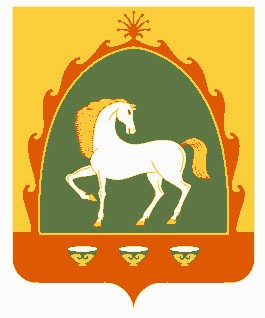 